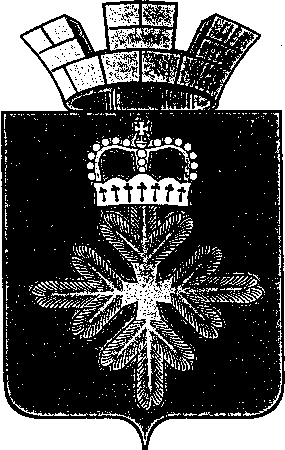                  ПОСТАНОВЛЕНИЕАДМИНИСТРАЦИИ ГОРОДСКОГО ОКРУГА ПЕЛЫМО внесении изменений в постановление администрации городского округа Пелым от 12.01.2015 № 1 «Об утверждении муниципальной программы городского округа Пелым «Развитие системы гражданской обороны, защита населения и территории городского округа Пелым от чрезвычайных ситуаций природного и техногенного характера, обеспечение пожарной безопасности на 2015-2024 годы»В соответствии со статьей 179 Бюджетного кодекса Российской Федерации, порядком формирования и реализации муниципальных программ городского округа Пелым, утвержденным постановлением администрации городского округа Пелым от 04.10.2016 № 370 «Об утверждении порядка формирования и реализации муниципальных программ в городском округе Пелым», решением Думы городского округа Пелым от 23.12.2021 г.  № 31/4 «Об утверждении бюджета городского округа Пелым на 2022 год и плановый период 2023-2024 годов»,  в целях приведения муниципальной программы городского округа Пелым «Развитие системы гражданской обороны, защита населения и территории городского округа Пелым от чрезвычайных ситуаций природного и техногенного  характера, обеспечение пожарной безопасности на 2015-2024 годы» в соответствие  с бюджетом городского округа Пелым на 2022 год и плановый период 2023-2024 годов, администрация городского округа ПелымПОСТАНОВЛЯЕТ:1. Внести в муниципальную программу городского округа Пелым «Развитие системы гражданской обороны, защита населения и территории городского округа Пелым от чрезвычайных ситуаций природного и техногенного характера, обеспечение пожарной безопасности на 2015-2024 годы», утвержденную постановлением администрации городского округа Пелым от 12.01.2015 № 1 следующие изменения:1) строку «Объем финансирования муниципальной программы по годам реализации, тыс. рублей» паспорта муниципальной программы изложить в следующей редакции:2) приложения № 1, 2 изложить в новой редакции (прилагается).2. Настоящее постановление опубликовать в информационной газете «Пелымский Вестник» и разместить на официальном сайте городского округа Пелым в сети «Интернет».3. Муниципальную программу с внесенными изменениями, утвержденными настоящим постановлением, разместить на официальном сайте городского округа Пелым в сети «Интернет».4. Контроль за исполнением настоящего постановления возложить на заместителя главы администрации городского округа Пелым Е.А. Смертину.И.о. главы администрациигородского округа Пелым                                                                  Т.Н. БаландинаПриложение № 2к муниципальной программе городского округа Пелым  «Развитие системы гражданской обороны, защита населения и территории городского округа Пелым от чрезвычайных ситуаций природного и техногенного характера, обеспечение пожарной безопасности на 2015-2024 годы»План мероприятийпо выполнению муниципальной программы«Развитие системы гражданской обороны, защита населения и территории городского округа Пелым от чрезвычайных ситуаций природного и техногенного  характера, обеспечение пожарной безопасности на 2015-2024 годы»Приложение № 1к муниципальной программе городского округа Пелым  «Развитие системы гражданской обороны, защита населения и территории городского округа Пелым от чрезвычайных ситуаций природного и техногенного  характера, обеспечение пожарной безопасности на 2015-2024 годы»Цели, задачи и целевые показатели  реализации муниципальной программы«Развитие системы гражданской обороны, защита населения и территории городского округа Пелым от чрезвычайных ситуаций природного и техногенного  характера, обеспечение пожарной безопасности на 2015-2024 годы»от 16.03.2022 № 95п. ПелымОбъем финансирования муниципальной программы по годам реализации, тыс. рублейВсего: 66283,869 тыс. рублей,в том числе: 2015 год – 2 555,0 тыс. рублей;2016 год – 4 286 тыс. рублей; 2017 год – 6343,0 тыс. рублей;2018 год – 6986,0 тыс. рублей;2019 год –6275,869 тыс. рублей;2020 год – 7463,0 тыс. рублей;2021 год –7720,0 тыс. рублей;2022 год –7987, 0 тыс. рублей;2023 год –8229, 0 тыс. рублей;2024 год – 8439, 0 тыс. рублей;Финансирование муниципальной программы осуществляется за счет средств местного бюджета№ строкиНаименование мероприятия/источники расходов на финансированиеОбъем расходов на выполнение мероприятия за счет всех источников ресурсного обеспечения (тыс. руб.)Объем расходов на выполнение мероприятия за счет всех источников ресурсного обеспечения (тыс. руб.)Объем расходов на выполнение мероприятия за счет всех источников ресурсного обеспечения (тыс. руб.)Объем расходов на выполнение мероприятия за счет всех источников ресурсного обеспечения (тыс. руб.)Объем расходов на выполнение мероприятия за счет всех источников ресурсного обеспечения (тыс. руб.)Объем расходов на выполнение мероприятия за счет всех источников ресурсного обеспечения (тыс. руб.)Объем расходов на выполнение мероприятия за счет всех источников ресурсного обеспечения (тыс. руб.)Объем расходов на выполнение мероприятия за счет всех источников ресурсного обеспечения (тыс. руб.)Объем расходов на выполнение мероприятия за счет всех источников ресурсного обеспечения (тыс. руб.)Объем расходов на выполнение мероприятия за счет всех источников ресурсного обеспечения (тыс. руб.)Объем расходов на выполнение мероприятия за счет всех источников ресурсного обеспечения (тыс. руб.)Номер строки целевых показателей и индикаторов, на достижение которых направлены мероприятияНомер строки целевых показателей и индикаторов, на достижение которых направлены мероприятия№ строкиНаименование мероприятия/источники расходов на финансированиевсего2015год2016год2017год2018год2019год2020год2021год2022год2023год2024годНомер строки целевых показателей и индикаторов, на достижение которых направлены мероприятияНомер строки целевых показателей и индикаторов, на достижение которых направлены мероприятия1234567891011121314141ВСЕГО ПО МУНИЦИПАЛЬНОЙ
ПРОГРАММЕ, В ТОМ ЧИСЛЕ   66283,86925554286634369866275,8697463,07720,07987, 08229, 08439, 02Федеральный бюджет0,00,00,00,00,00,00,00,00,00,00,03областной бюджет0,00,00,00,00,00,00,00,00,00,00,04местный бюджет           66283,86925554286634369866275,8697463,07720,07987, 08229, 08439, 05внебюджетные источники   0,00,00,00,00,00,00,07720,00,00,00,06Прочие нужды66283,86925554286634369866275,8697463,07720,07987, 08229, 08439, 07местный бюджет           66283,86925554286634369866275,8697463,07720,07987, 08229, 08439, 08Мероприятие 1. Содержание службы ЕДДС49510,418403250,14879,65529,04 901,86074,85886,15485,05727,05937,0339местный бюджет           49510,418403250,14879,65529,04 901,86074,85886,15485,05727,05937,010 Мероприятие 2. Обеспечение деятельности ЕДДС11662,709240551,8918,8924,01 031, 592 859,0171110,52009,02009,02009,03311местный бюджет           11662,709240551,8918,8924,01 031, 592 859,0171110,52009,02009,02009,012Мероприятие 3. Материально-техническое обеспечение2489,021204223,1136,6269,0146,238448,683461,4200,0200,0200,03313местный бюджет           2489,021204223,1136,6269,0146,238448,683461,4200,0200,0200,014Мероприятие 4. Реконструкция локальной системы оповещения902,87108,0104,00,0101,065,8700,0104,0140,0140,0140,04415местный бюджет           902,87108,0104,00,0101,065,8700,0104,0140,0140,0140,016Мероприятие 5. Разработка паспорта безопасности городского округа Пелым на 2017-2021гг.101,00,00,0101,00,00,00,00,00,00,00,03317местный бюджет           101,00,00,0101,00,00,00,00,00,00,00,018Мероприятие 6. Устройство пирса  для забора воды из естественного пожарного водоема по ул. Студенческая в поселке Атымья 1 шт.497,080,0110,0307,00,00,00,00,00,00,00,07719местный бюджет           497,080,0110,0307,00,00,00,00,00,00,00,020Мероприятие 7. Обустройство естественного пожарного водоема по ул. Энтузиастов п. Атымья503,50,00,00,00,00,044,50,0153,0153,0153,07721местный бюджет           503,50,00,00,00,00,044,50,0153,0153,0153,022Мероприятие 8. Создание защитных минерализованных полос, шириной не менее 6 метров по периметру лесных массивов, прилегающих к населенным пунктам181,025,00,00,00,00,00,0156,00,00,00,03323местный бюджет           181,025,00,00,00,00,00,0156,00,00,00,024Мероприятие 9. Приобретение материально-технических средств для оснащения УКП  МУП «Голана»5,05,00,00,00,00,00,00,00,00,00,06625местный бюджет           5,05,00,00,00,00,00,00,00,00,00,026Мероприятие 10. Приобретение ГСМ для техники СПСЧ ФПС по Свердловской области, принимавшей участие  в ликвидации чрезвычайной ситуации (тушение лесных пожаров)25,00,025,00,00,00,00,00,00,00,00,03327местный бюджет           25,00,025,00,00,00,00,00,00,00,00,028Мероприятие 11. Приобретение продуктов питания для личного состава СПСЧ ФПС по Свердловской области, принимавшего участие в ликвидации чрезвычайной ситуации (тушение лесных пожаров)22,00,022,00,00,00,00,00,00,00,00,03329местный бюджет           22,00,022,00,00,00,00,00,00,00,00,030Мероприятие 12. Передача здания пожарного депо п. Атымья в собственность областного бюджета0,00,00,00,00,00,00,00,00,00,00,0331местный бюджет           0,00,00,00,00,00,00,00,00,00,00,032Мероприятие 13. Деятельность общественных объединений пожарной охраны, в сфере пожарной безопасности на территории городского округа Пелым28,028,00,00,00,00,00,00,00,00,00,06, 1033местный бюджет           28,028,00,00,00,00,00,00,00,00,00,00,034Мероприятие 14. Оказание помощи существующим классам «Юный пожарный» в совершенствовании учебной материально-технической базы287,99925,00,00,0163,099,9990,00,00,00,00,0635местный бюджет           287,99925,00,00,0163,099,9990,00,00,00,00,036Мероприятие 15.Установка и обслуживание автономной пожарной сигнализации на пульт пожарной  охраны в квартирах68,37000,00,030,37036,02,00,00,00,0637местный бюджет  68,37000,00,030,37036,02,00,00,00,0№ строкиНаименование цели (целей) и задач, целевых показателейЕдиница измеренияЕдиница измеренияЗначения целевого показателя реализации муниципальной программыЗначения целевого показателя реализации муниципальной программыЗначения целевого показателя реализации муниципальной программыЗначения целевого показателя реализации муниципальной программыЗначения целевого показателя реализации муниципальной программыЗначения целевого показателя реализации муниципальной программыЗначения целевого показателя реализации муниципальной программыЗначения целевого показателя реализации муниципальной программыЗначения целевого показателя реализации муниципальной программыЗначения целевого показателя реализации муниципальной программыЗначения целевого показателя реализации муниципальной программыЗначения целевого показателя реализации муниципальной программыЗначения целевого показателя реализации муниципальной программыЗначения целевого показателя реализации муниципальной программыЗначения целевого показателя реализации муниципальной программыЗначения целевого показателя реализации муниципальной программыИсточник значений показателей№ строкиНаименование цели (целей) и задач, целевых показателейЕдиница измеренияЕдиница измерения2015год2016 год2016 год2017 год2017 год2018 год2018 год2019 год2019 год2020 год2020 год2021 год2021 год2022 год2023 год2024 годИсточник значений показателей1233455667788991010111213141Цель 1 . Подготовка к защите и защита населения и территории городского округа Пелым от опасностей, возникающих вследствие чрезвычайных ситуаций природного и техногенного характера, недопущение роста потерь от пожаров среди населения и материального ущерба, гражданская оборонаЦель 1 . Подготовка к защите и защита населения и территории городского округа Пелым от опасностей, возникающих вследствие чрезвычайных ситуаций природного и техногенного характера, недопущение роста потерь от пожаров среди населения и материального ущерба, гражданская оборонаЦель 1 . Подготовка к защите и защита населения и территории городского округа Пелым от опасностей, возникающих вследствие чрезвычайных ситуаций природного и техногенного характера, недопущение роста потерь от пожаров среди населения и материального ущерба, гражданская оборонаЦель 1 . Подготовка к защите и защита населения и территории городского округа Пелым от опасностей, возникающих вследствие чрезвычайных ситуаций природного и техногенного характера, недопущение роста потерь от пожаров среди населения и материального ущерба, гражданская оборонаЦель 1 . Подготовка к защите и защита населения и территории городского округа Пелым от опасностей, возникающих вследствие чрезвычайных ситуаций природного и техногенного характера, недопущение роста потерь от пожаров среди населения и материального ущерба, гражданская оборонаЦель 1 . Подготовка к защите и защита населения и территории городского округа Пелым от опасностей, возникающих вследствие чрезвычайных ситуаций природного и техногенного характера, недопущение роста потерь от пожаров среди населения и материального ущерба, гражданская оборонаЦель 1 . Подготовка к защите и защита населения и территории городского округа Пелым от опасностей, возникающих вследствие чрезвычайных ситуаций природного и техногенного характера, недопущение роста потерь от пожаров среди населения и материального ущерба, гражданская оборонаЦель 1 . Подготовка к защите и защита населения и территории городского округа Пелым от опасностей, возникающих вследствие чрезвычайных ситуаций природного и техногенного характера, недопущение роста потерь от пожаров среди населения и материального ущерба, гражданская оборонаЦель 1 . Подготовка к защите и защита населения и территории городского округа Пелым от опасностей, возникающих вследствие чрезвычайных ситуаций природного и техногенного характера, недопущение роста потерь от пожаров среди населения и материального ущерба, гражданская оборонаЦель 1 . Подготовка к защите и защита населения и территории городского округа Пелым от опасностей, возникающих вследствие чрезвычайных ситуаций природного и техногенного характера, недопущение роста потерь от пожаров среди населения и материального ущерба, гражданская оборонаЦель 1 . Подготовка к защите и защита населения и территории городского округа Пелым от опасностей, возникающих вследствие чрезвычайных ситуаций природного и техногенного характера, недопущение роста потерь от пожаров среди населения и материального ущерба, гражданская оборонаЦель 1 . Подготовка к защите и защита населения и территории городского округа Пелым от опасностей, возникающих вследствие чрезвычайных ситуаций природного и техногенного характера, недопущение роста потерь от пожаров среди населения и материального ущерба, гражданская оборонаЦель 1 . Подготовка к защите и защита населения и территории городского округа Пелым от опасностей, возникающих вследствие чрезвычайных ситуаций природного и техногенного характера, недопущение роста потерь от пожаров среди населения и материального ущерба, гражданская оборонаЦель 1 . Подготовка к защите и защита населения и территории городского округа Пелым от опасностей, возникающих вследствие чрезвычайных ситуаций природного и техногенного характера, недопущение роста потерь от пожаров среди населения и материального ущерба, гражданская оборонаЦель 1 . Подготовка к защите и защита населения и территории городского округа Пелым от опасностей, возникающих вследствие чрезвычайных ситуаций природного и техногенного характера, недопущение роста потерь от пожаров среди населения и материального ущерба, гражданская оборонаЦель 1 . Подготовка к защите и защита населения и территории городского округа Пелым от опасностей, возникающих вследствие чрезвычайных ситуаций природного и техногенного характера, недопущение роста потерь от пожаров среди населения и материального ущерба, гражданская оборонаЦель 1 . Подготовка к защите и защита населения и территории городского округа Пелым от опасностей, возникающих вследствие чрезвычайных ситуаций природного и техногенного характера, недопущение роста потерь от пожаров среди населения и материального ущерба, гражданская оборонаЦель 1 . Подготовка к защите и защита населения и территории городского округа Пелым от опасностей, возникающих вследствие чрезвычайных ситуаций природного и техногенного характера, недопущение роста потерь от пожаров среди населения и материального ущерба, гражданская оборонаЦель 1 . Подготовка к защите и защита населения и территории городского округа Пелым от опасностей, возникающих вследствие чрезвычайных ситуаций природного и техногенного характера, недопущение роста потерь от пожаров среди населения и материального ущерба, гражданская оборонаЦель 1 . Подготовка к защите и защита населения и территории городского округа Пелым от опасностей, возникающих вследствие чрезвычайных ситуаций природного и техногенного характера, недопущение роста потерь от пожаров среди населения и материального ущерба, гражданская оборона2Задача 1. Повышение готовности администрации и служб городского округа Пелым  к реагированию на угрозу или возникновение чрезвычайных ситуаций, эффективности взаимодействия привлекаемых сил и средств служб городского округа Пелым при их совместных действиях по предупреждению и ликвидации ЧСЗадача 1. Повышение готовности администрации и служб городского округа Пелым  к реагированию на угрозу или возникновение чрезвычайных ситуаций, эффективности взаимодействия привлекаемых сил и средств служб городского округа Пелым при их совместных действиях по предупреждению и ликвидации ЧСЗадача 1. Повышение готовности администрации и служб городского округа Пелым  к реагированию на угрозу или возникновение чрезвычайных ситуаций, эффективности взаимодействия привлекаемых сил и средств служб городского округа Пелым при их совместных действиях по предупреждению и ликвидации ЧСЗадача 1. Повышение готовности администрации и служб городского округа Пелым  к реагированию на угрозу или возникновение чрезвычайных ситуаций, эффективности взаимодействия привлекаемых сил и средств служб городского округа Пелым при их совместных действиях по предупреждению и ликвидации ЧСЗадача 1. Повышение готовности администрации и служб городского округа Пелым  к реагированию на угрозу или возникновение чрезвычайных ситуаций, эффективности взаимодействия привлекаемых сил и средств служб городского округа Пелым при их совместных действиях по предупреждению и ликвидации ЧСЗадача 1. Повышение готовности администрации и служб городского округа Пелым  к реагированию на угрозу или возникновение чрезвычайных ситуаций, эффективности взаимодействия привлекаемых сил и средств служб городского округа Пелым при их совместных действиях по предупреждению и ликвидации ЧСЗадача 1. Повышение готовности администрации и служб городского округа Пелым  к реагированию на угрозу или возникновение чрезвычайных ситуаций, эффективности взаимодействия привлекаемых сил и средств служб городского округа Пелым при их совместных действиях по предупреждению и ликвидации ЧСЗадача 1. Повышение готовности администрации и служб городского округа Пелым  к реагированию на угрозу или возникновение чрезвычайных ситуаций, эффективности взаимодействия привлекаемых сил и средств служб городского округа Пелым при их совместных действиях по предупреждению и ликвидации ЧСЗадача 1. Повышение готовности администрации и служб городского округа Пелым  к реагированию на угрозу или возникновение чрезвычайных ситуаций, эффективности взаимодействия привлекаемых сил и средств служб городского округа Пелым при их совместных действиях по предупреждению и ликвидации ЧСЗадача 1. Повышение готовности администрации и служб городского округа Пелым  к реагированию на угрозу или возникновение чрезвычайных ситуаций, эффективности взаимодействия привлекаемых сил и средств служб городского округа Пелым при их совместных действиях по предупреждению и ликвидации ЧСЗадача 1. Повышение готовности администрации и служб городского округа Пелым  к реагированию на угрозу или возникновение чрезвычайных ситуаций, эффективности взаимодействия привлекаемых сил и средств служб городского округа Пелым при их совместных действиях по предупреждению и ликвидации ЧСЗадача 1. Повышение готовности администрации и служб городского округа Пелым  к реагированию на угрозу или возникновение чрезвычайных ситуаций, эффективности взаимодействия привлекаемых сил и средств служб городского округа Пелым при их совместных действиях по предупреждению и ликвидации ЧСЗадача 1. Повышение готовности администрации и служб городского округа Пелым  к реагированию на угрозу или возникновение чрезвычайных ситуаций, эффективности взаимодействия привлекаемых сил и средств служб городского округа Пелым при их совместных действиях по предупреждению и ликвидации ЧСЗадача 1. Повышение готовности администрации и служб городского округа Пелым  к реагированию на угрозу или возникновение чрезвычайных ситуаций, эффективности взаимодействия привлекаемых сил и средств служб городского округа Пелым при их совместных действиях по предупреждению и ликвидации ЧСЗадача 1. Повышение готовности администрации и служб городского округа Пелым  к реагированию на угрозу или возникновение чрезвычайных ситуаций, эффективности взаимодействия привлекаемых сил и средств служб городского округа Пелым при их совместных действиях по предупреждению и ликвидации ЧСЗадача 1. Повышение готовности администрации и служб городского округа Пелым  к реагированию на угрозу или возникновение чрезвычайных ситуаций, эффективности взаимодействия привлекаемых сил и средств служб городского округа Пелым при их совместных действиях по предупреждению и ликвидации ЧСЗадача 1. Повышение готовности администрации и служб городского округа Пелым  к реагированию на угрозу или возникновение чрезвычайных ситуаций, эффективности взаимодействия привлекаемых сил и средств служб городского округа Пелым при их совместных действиях по предупреждению и ликвидации ЧСЗадача 1. Повышение готовности администрации и служб городского округа Пелым  к реагированию на угрозу или возникновение чрезвычайных ситуаций, эффективности взаимодействия привлекаемых сил и средств служб городского округа Пелым при их совместных действиях по предупреждению и ликвидации ЧСЗадача 1. Повышение готовности администрации и служб городского округа Пелым  к реагированию на угрозу или возникновение чрезвычайных ситуаций, эффективности взаимодействия привлекаемых сил и средств служб городского округа Пелым при их совместных действиях по предупреждению и ликвидации ЧСЗадача 1. Повышение готовности администрации и служб городского округа Пелым  к реагированию на угрозу или возникновение чрезвычайных ситуаций, эффективности взаимодействия привлекаемых сил и средств служб городского округа Пелым при их совместных действиях по предупреждению и ликвидации ЧС3Целевой показатель 1. Уровень готовности к реагированию сил и средств местной подсистемы единой государственной системы предупреждения и ликвидации чрезвычайных ситуаций на чрезвычайные ситуации на угрозу возникновения чрезвычайных ситуацийпроцентов100,0100,0100,0100,0100,0100,0100,0100,0100,0100,0100,0100,0100,0100,0100,0100,0100,0Федеральный закон «Об общих принципах организации местного самоуправления в Российской Федерации» от 06.10.2003 N 131-ФЗ4Целевой показатель 2. Функционирование электросирен системы оповещения населения на территории городского округа Пелымтыс. рублей108,0108,0104,0104,00,00,0101,0101,065,8765,870,00,0104,0104,0140,0140,0140,0Распоряжение Правительства РФ от 03.12.2004 № 2446-р «Об утверждении Концепции построения и развития аппаратно-программного комплекса «Безопасный город»5Задача 2. Обеспечение эффективной деятельности и управления в системе гражданской обороны, защиты населения и территорий от чрезвычайных ситуаций, обеспечения пожарной безопасностиЗадача 2. Обеспечение эффективной деятельности и управления в системе гражданской обороны, защиты населения и территорий от чрезвычайных ситуаций, обеспечения пожарной безопасностиЗадача 2. Обеспечение эффективной деятельности и управления в системе гражданской обороны, защиты населения и территорий от чрезвычайных ситуаций, обеспечения пожарной безопасностиЗадача 2. Обеспечение эффективной деятельности и управления в системе гражданской обороны, защиты населения и территорий от чрезвычайных ситуаций, обеспечения пожарной безопасностиЗадача 2. Обеспечение эффективной деятельности и управления в системе гражданской обороны, защиты населения и территорий от чрезвычайных ситуаций, обеспечения пожарной безопасностиЗадача 2. Обеспечение эффективной деятельности и управления в системе гражданской обороны, защиты населения и территорий от чрезвычайных ситуаций, обеспечения пожарной безопасностиЗадача 2. Обеспечение эффективной деятельности и управления в системе гражданской обороны, защиты населения и территорий от чрезвычайных ситуаций, обеспечения пожарной безопасностиЗадача 2. Обеспечение эффективной деятельности и управления в системе гражданской обороны, защиты населения и территорий от чрезвычайных ситуаций, обеспечения пожарной безопасностиЗадача 2. Обеспечение эффективной деятельности и управления в системе гражданской обороны, защиты населения и территорий от чрезвычайных ситуаций, обеспечения пожарной безопасностиЗадача 2. Обеспечение эффективной деятельности и управления в системе гражданской обороны, защиты населения и территорий от чрезвычайных ситуаций, обеспечения пожарной безопасностиЗадача 2. Обеспечение эффективной деятельности и управления в системе гражданской обороны, защиты населения и территорий от чрезвычайных ситуаций, обеспечения пожарной безопасностиЗадача 2. Обеспечение эффективной деятельности и управления в системе гражданской обороны, защиты населения и территорий от чрезвычайных ситуаций, обеспечения пожарной безопасностиЗадача 2. Обеспечение эффективной деятельности и управления в системе гражданской обороны, защиты населения и территорий от чрезвычайных ситуаций, обеспечения пожарной безопасностиЗадача 2. Обеспечение эффективной деятельности и управления в системе гражданской обороны, защиты населения и территорий от чрезвычайных ситуаций, обеспечения пожарной безопасностиЗадача 2. Обеспечение эффективной деятельности и управления в системе гражданской обороны, защиты населения и территорий от чрезвычайных ситуаций, обеспечения пожарной безопасностиЗадача 2. Обеспечение эффективной деятельности и управления в системе гражданской обороны, защиты населения и территорий от чрезвычайных ситуаций, обеспечения пожарной безопасностиЗадача 2. Обеспечение эффективной деятельности и управления в системе гражданской обороны, защиты населения и территорий от чрезвычайных ситуаций, обеспечения пожарной безопасностиЗадача 2. Обеспечение эффективной деятельности и управления в системе гражданской обороны, защиты населения и территорий от чрезвычайных ситуаций, обеспечения пожарной безопасностиЗадача 2. Обеспечение эффективной деятельности и управления в системе гражданской обороны, защиты населения и территорий от чрезвычайных ситуаций, обеспечения пожарной безопасностиЗадача 2. Обеспечение эффективной деятельности и управления в системе гражданской обороны, защиты населения и территорий от чрезвычайных ситуаций, обеспечения пожарной безопасности6Целевой показатель 3.Снижение количества пожаров в населенных пунктах городского округа Пелым, имеющих общественные объединения пожарной охраны, по отношению к предыдущему годупроцентов2,02,02,02,02,01,01,01,01,01,01,01,01,01,01,01,01,0Федеральный закон «Об общих принципах организации местного самоуправления в Российской Федерации» от 06.10.2003 N 131-ФЗ7Целевой показатель 4. Обеспечение достаточным количеством источников наружного водоснабженияшт.11111112222222111Федеральный закон «Об общих принципах организации местного самоуправления в Российской Федерации» от 06.10.2003 N 131-ФЗ8Цель 2. Развитие общественных объединений пожарной охраны, действующих на территории городского округа ПелымЦель 2. Развитие общественных объединений пожарной охраны, действующих на территории городского округа ПелымЦель 2. Развитие общественных объединений пожарной охраны, действующих на территории городского округа ПелымЦель 2. Развитие общественных объединений пожарной охраны, действующих на территории городского округа ПелымЦель 2. Развитие общественных объединений пожарной охраны, действующих на территории городского округа ПелымЦель 2. Развитие общественных объединений пожарной охраны, действующих на территории городского округа ПелымЦель 2. Развитие общественных объединений пожарной охраны, действующих на территории городского округа ПелымЦель 2. Развитие общественных объединений пожарной охраны, действующих на территории городского округа ПелымЦель 2. Развитие общественных объединений пожарной охраны, действующих на территории городского округа ПелымЦель 2. Развитие общественных объединений пожарной охраны, действующих на территории городского округа ПелымЦель 2. Развитие общественных объединений пожарной охраны, действующих на территории городского округа ПелымЦель 2. Развитие общественных объединений пожарной охраны, действующих на территории городского округа ПелымЦель 2. Развитие общественных объединений пожарной охраны, действующих на территории городского округа ПелымЦель 2. Развитие общественных объединений пожарной охраны, действующих на территории городского округа ПелымЦель 2. Развитие общественных объединений пожарной охраны, действующих на территории городского округа ПелымЦель 2. Развитие общественных объединений пожарной охраны, действующих на территории городского округа ПелымЦель 2. Развитие общественных объединений пожарной охраны, действующих на территории городского округа ПелымЦель 2. Развитие общественных объединений пожарной охраны, действующих на территории городского округа ПелымЦель 2. Развитие общественных объединений пожарной охраны, действующих на территории городского округа ПелымЦель 2. Развитие общественных объединений пожарной охраны, действующих на территории городского округа Пелым9Задача 3. Обеспечение профилактики, эффективного предупреждения и ликвидации чрезвычайных ситуаций природного и техногенного характера, пожаровЗадача 3. Обеспечение профилактики, эффективного предупреждения и ликвидации чрезвычайных ситуаций природного и техногенного характера, пожаровЗадача 3. Обеспечение профилактики, эффективного предупреждения и ликвидации чрезвычайных ситуаций природного и техногенного характера, пожаровЗадача 3. Обеспечение профилактики, эффективного предупреждения и ликвидации чрезвычайных ситуаций природного и техногенного характера, пожаровЗадача 3. Обеспечение профилактики, эффективного предупреждения и ликвидации чрезвычайных ситуаций природного и техногенного характера, пожаровЗадача 3. Обеспечение профилактики, эффективного предупреждения и ликвидации чрезвычайных ситуаций природного и техногенного характера, пожаровЗадача 3. Обеспечение профилактики, эффективного предупреждения и ликвидации чрезвычайных ситуаций природного и техногенного характера, пожаровЗадача 3. Обеспечение профилактики, эффективного предупреждения и ликвидации чрезвычайных ситуаций природного и техногенного характера, пожаровЗадача 3. Обеспечение профилактики, эффективного предупреждения и ликвидации чрезвычайных ситуаций природного и техногенного характера, пожаровЗадача 3. Обеспечение профилактики, эффективного предупреждения и ликвидации чрезвычайных ситуаций природного и техногенного характера, пожаровЗадача 3. Обеспечение профилактики, эффективного предупреждения и ликвидации чрезвычайных ситуаций природного и техногенного характера, пожаровЗадача 3. Обеспечение профилактики, эффективного предупреждения и ликвидации чрезвычайных ситуаций природного и техногенного характера, пожаровЗадача 3. Обеспечение профилактики, эффективного предупреждения и ликвидации чрезвычайных ситуаций природного и техногенного характера, пожаровЗадача 3. Обеспечение профилактики, эффективного предупреждения и ликвидации чрезвычайных ситуаций природного и техногенного характера, пожаровЗадача 3. Обеспечение профилактики, эффективного предупреждения и ликвидации чрезвычайных ситуаций природного и техногенного характера, пожаровЗадача 3. Обеспечение профилактики, эффективного предупреждения и ликвидации чрезвычайных ситуаций природного и техногенного характера, пожаровЗадача 3. Обеспечение профилактики, эффективного предупреждения и ликвидации чрезвычайных ситуаций природного и техногенного характера, пожаровЗадача 3. Обеспечение профилактики, эффективного предупреждения и ликвидации чрезвычайных ситуаций природного и техногенного характера, пожаровЗадача 3. Обеспечение профилактики, эффективного предупреждения и ликвидации чрезвычайных ситуаций природного и техногенного характера, пожаровЗадача 3. Обеспечение профилактики, эффективного предупреждения и ликвидации чрезвычайных ситуаций природного и техногенного характера, пожаров10Целевой показатель 5. Муниципальная поддержка общественных объединений пожарной охраны, осуществляющих деятельность на территории городского округа Пелым.тыс. руб.28,028,028,00,00,00,00,00,00,00,00,00,00,00,00,00,00,0Федеральный закон от 06.05.2011 N 100-ФЗ "О добровольной пожарной охране